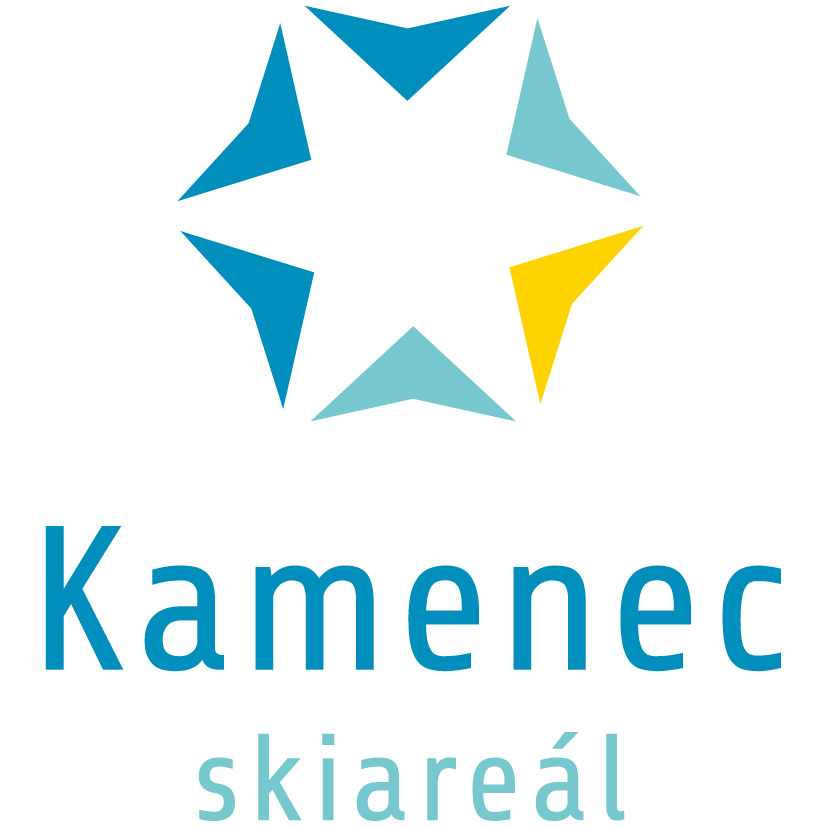 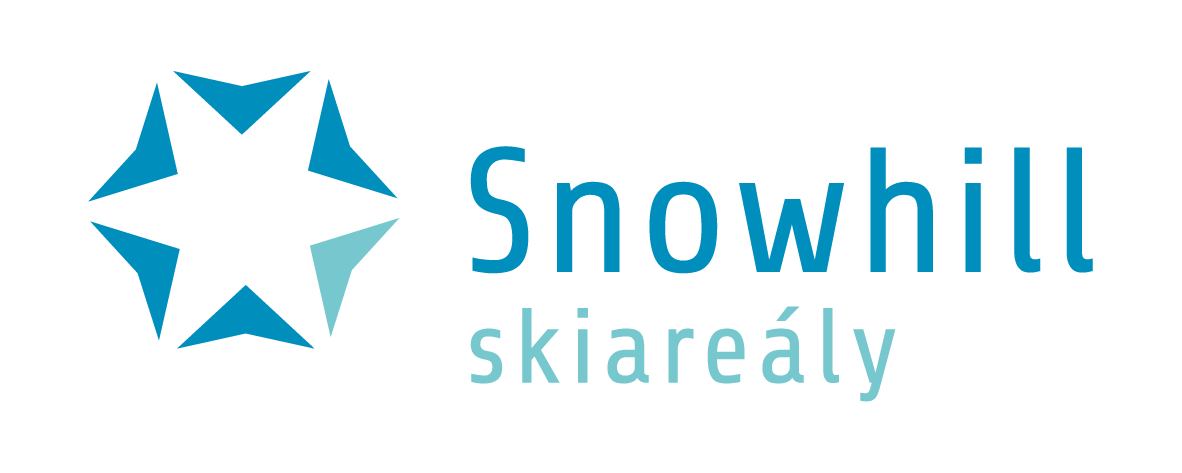 Formulář žádosti pro školní skupinyŠkola:Adresa:Kontaktní údaje, č. telefonu:Termín od ………………	do…………………Typ jízdenky: 	1 den	 	     360 Kč		počet ks                         	2 dny           	     600 Kč		počet ks                         	3 dny           	     790 Kč		počet ks4 dny z 5          	     990 Kč		počet ks5 dnů ze 7          	  1 190 Kč		počet ks                         	6 dnů ze 7          	  1 350 Kč		počet ks		celkem Kč             		Jméno 			Příjmení			 1.2.3.4.5.6.7.8.9.10.11.12.13.14.15.16.17.1819.20.Pověřený vedoucí skupiny / tel.:                               		Razítko, podpis ředitele školy1. instruktor2. instruktor